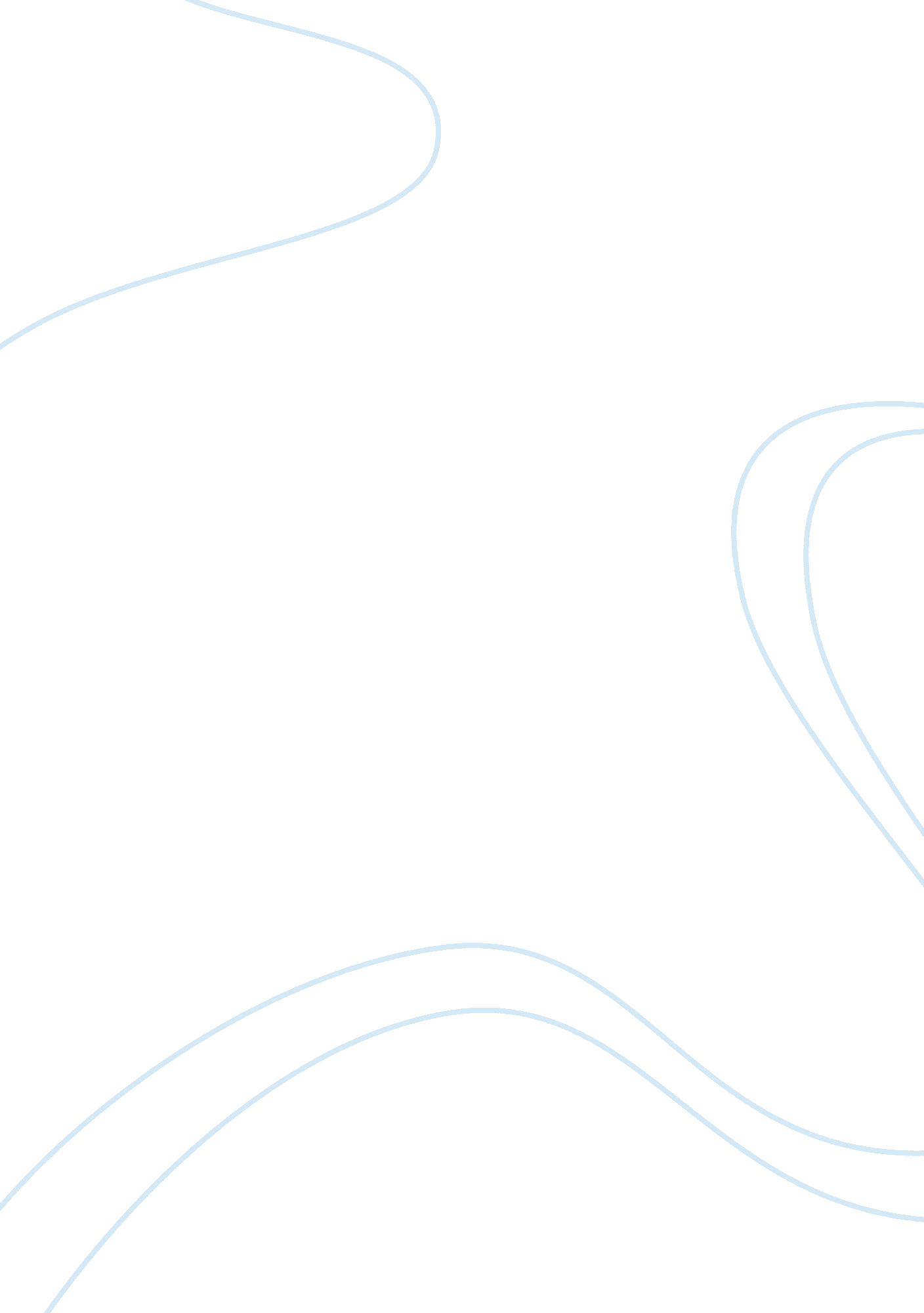 Recruitment selection process business essay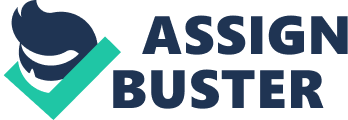 In this study the subject that will be discussed is the Recruitment & A ; Selection procedure and some of the more advanced attacks being taken by companies in 2013 towards make fulling vacancies. Recruitment can be defined as `` the procedure of bring forthing a pool of capable people to use for employment to an administration '' and selection the `` procedure by which directors and others use specific instruments to take from a pool of appliers a individual or individuals more likely to win in the occupation ( s ) , given direction ends and legal demands. '' ( Bratton & A ; Gold, 2007 ) In simper footings recruitment trades with pulling a group of possible campaigners to use for a vacancy ; Selection is a procedure of taking the most suited campaigner from the pool identified through enlisting. Peoples are a company 's most of import plus. Your employees are the face of your concern and in today 's competitory environment doing the right enlisting and choice picks is important to the success of your concern. Choosing the best most suited applier to fall in the administration is a cardinal phase in developing an effectual work force. Recruitment and choice helps guarantee that your company is a strong and successful one, by pulling, showing, and procuring the best campaigners for the place. Recruitment has many of import maps some of these include pulling a pool of suited appliers for the vacancy, to discourage unsuitable campaigners from using and to make a positive image of the company by taking a suited applier, one that will stand for the company suitably. The methods of enlisting unfastened to a concern are frequently categorised into internal and external enlisting. Internal enlisting is when the concern attempts to make full the positionfrom within its bing work force. External enlisting is when the concern looks to make full the place from a suited applicant external to the concern. Both internal and external enlisting methods possess advantages and disadvantage to the company. Internal enlisting is cheaper and quicker to enroll besides the people using are already familiar with the concern and how it operates. It can besides be seen to be actuating for the current staff if they are viing with each other for a new and frequently superior place. A negative reaction is besides found from internal enlisting as it can sometimes do bitterness amongst campaigners non appointed to the new place. Besides no new thoughts are introduced from outside which can hold a detrimental consequence on the concern. If the company carries out external enlisting processs, it is opening the concern to new thoughts and people who have a wider scope of experience, accomplishments and thoughts. Even though the procedure may be longer and more expensive there is a larger pool of workers from which to happen the best campaigner. ( Riley, 2012 ) Some Internal enlisting methods include advancing bing employees to a higher function, a supervisor or director may do a recommendation of an employee they see suited for the function. Other methods include sequence planning which is a procedure for placing and developing internal people with the possible to make full a new function. Transportations have become progressively popular in recent old ages, particularly in the hotel industry, reassigning section caputs from different locations and sections help salvage the concern both clip and money besides. Previous appliers or old employees may besides be eligible for the function needing to be filled. Using bing employee contacts can be seen to work besides but sometimes a bias sentiment may render the recommendation. Some of the most popular and authoritative methods of enlisting include Job advertizements which are the most common signifier of external enlisting. They can be found in many different topographic points and use many different mediums. Some illustrations include local and national newspapers, notice boards, and enlisting carnivals. Advertisement should include some of import information associating to the occupation, occupation rubrics like wage bundle, location, occupation description, how to apply-either by CV or application signifier. Companies sometimes use employment and enlisting bureaus if they have limited resources themselves. These companies can salvage a concern a immense sum of clip and money and general fuss involved with the enlisting and choice of a campaigner. These companies normal charge a fee and can be expensive. They besides sometimes specialize in a certain countries or industries e. g. www. Hoteljobs. ie have a bank of places and curriculum vitae available in the cordial reception industry. Career carnivals can besides be a utile tool of enlisting. A calling carnival can be held independently or sometime sponsored by a college. This can be a great manner of enrolling good educated and new alumnus to a company. Once a pool of appliers is created the Selection methods or testing devices which include application spaces, employment interviews, aptitude trials, and personality trial are used to contract down the appliers to happen a suited campaigner. The interview is the most normally used method of the choice. This method is the exchange of information between an applier and an interviewer sing their suitableness and involvement in a occupation the employer seeks to make full. the interview give the employer an chance to examine more profoundly into any information the applier has already give through the agencies of a curriculum vitae or application signifier. Since interviews can be instead flexible, any losing pieces of information about an applier can be collected at this clip. Even though interview have shown to be a utile tool of choice in the yesteryear this method has posed some jobs such as preexistent standards of what the ideal campaigner should be and the comparing of an applier to this. Besides some interviewer may keep a bias sentiment on what they are looking for and what they are non. They 're are many different signifiers an interview can take these include Selection interview this process is designed to foretell future occupation public presentation on the footing of appliers ' unwritten responses to unwritten enquiries, a Non-structured interviewer asks inquiries as they come to mind and there is no set format to follow, a Structured inquiries interview Idaho when there are specific inquiry drawn up in progress and the responses may be rated. Another method of choice which proves rather successful is the Psychometric trials. These trials include the measuring of cognition, abilities, attitudes, A personalityA traits, andA educational measuring. These trial usage measuring instruments such asA questionnaires, A trials, and personality appraisals to find the above properties. An appraisal Centre is an of import tool in the method of choice. It is usually used to see how a campaigner will move in a typical state of affairs they will confront in their new place. Different trial and simulations are carries out in assessment Centres ; the campaigners are observed and evaluated by psychologists and experient directors. The campaigners are besides interviewed during the trials. Then an rating study is prepared for each campaigner. This rating study is given to the Selection Committee. The Selection Committee uses this study to choose a right individual for right station. This method can last from 1-5 yearss. It is normally in the concluding phase of appraisal. This is a good signifier of choice because it gives employers the chance to detect campaigners over a longer period of clip in formal and informal state of affairss, ( Gunnigle, Heraty, & A ; Morley, 2006 ) Despite the rapid gait of alteration in HR methods, many of the authoritative recruiting methods still have functions to play in today 's universe. Recruitment schemes vary. In the yesteryear, a company with occupation gaps placed a classified aid wanted ad in the newspaper or lodge a aid wanted mark on the door. The universe is turning and altering, and so is the universe of enrolling. New engineerings like the cyberspace and smart phones have made information available to occupation searchers and employers any clip and anyplace. With the addition in engineering, it has become easier to near campaigners all over the universe. One of the biggest motions in the enlisting and choice procedure is the debut of societal networking. Companies are now utilizing societal networking sites such as LinkedIn and Facebook to both enroll new applier and in the choice of a new employer. Employers and third-party recruiters can now seek these societal networking platforms utilizing specific cardinal words to happen groups of persons who meet their pre-defined occupation standards, irrespective of whether they are presently on the occupation market. They can besides utilize these sites to publicize any occupation chances they may hold available in their concerns. This gives companies a much larger pool of campaigners to take from but besides lets them take the campaigner they see as suited. Social networking sites can besides turn out rather utile in the showing of new campaigners. A Making a basic hunt of theirA publicA activity in internet can be conducted to uncover any possible hazards they may make for the employer. There are many other societal networking tendencies which are set to do immense influences on the hereafter of the enlisting and choice procedure these include Klout. Klout is the biggest participant in the turning universe of digital influence at nowadays. Klout measures your influence and ability to drive action on societal webs. This site gives an penetration into how influential person is and what they are influential about. It is said that this evaluation strategy will happen a outstanding topographic point on your sketch. ( Meister, 2013 ) Although the usage of societal webs prove an advantage to many companies a recent survey in which HR professionals from 20 scientific discipline companies across the state were interviewed showed, while 70 % said that societal media is really of import for the hereafter of enlisting, merely 25 % are actively utilizing societal media to advance occupations. The grounds for the low usage are: Most are non utilizing societal media because they find it difficult to mensurate the return on investing for the sum of clip they spend on it and have n't so far been able to warrant the clip investing. Besides from the companies that tried utilizing societal media the consequence was a bigger response from hopeful occupation campaigners but of much lower overall quality. ( Gormely, 2013 ) Dr. John J. Sullivan, a direction professor at San Francisco State University and critic of traditional hiring patterns states that `` The first regulation of recruiting is that the best people already have occupations they like, So you have to happen them ; they 're non traveling to happen you. It 's astonishing that so many companies still use occupation carnivals to enroll endowment. Who goes to occupation carnivals? Peoples without occupations! A '' . A successful enlisting scheme which has been seen to be making rather good in the US is `` route mass meeting '' in which squads of recruiters travelled around different companies and stores looking for suited campaigners. The recruiters spent hours inside shops likeA Best BuyA and Circuit City and eating houses like T. G. I. Friday 's. They walked the aisles, bought ware, ordered repasts and hunted for employees and directors who stood out by virtuousness of their energy, enthusiasm and resonance with clients. `` Excessively many companies focus on industry experience when they recruit, '' Dr. John J. Sullivan said. `` We 're after certain sorts of people, non people from a certain concern. We 've turned servers and waitresses into great mortgage bankers. We 've hired soap-opera histrions and linemans. We can learn people about finance. We ca n't learn passion, urgency and a willingness to travel the excess stat mi. '' ( Sullivan, 2013 ) Company websites have grown and developed enormously in recent old ages. Many concern are merely contactable and merely besides recruitment through their web site. These concerns recruit merely by posting occupations on their web site and waiting for appliers to happen the occupation poster and apply. They find do n't necessitate to make anything else as there is such a big volume of people seeking for employment. A For illustration, Southwest Airlines had a 4349 occupation opening in 2011, the company received a astonishing 193, 636 sketchs. Southwest Airlines has aA Careers sectionA on the company 's web site where it has information on occupations, benefits, the company civilization, internships. Applicants can use here by uploading, copying and pasting, or utilizing the sketch ace to acquire their sketch into Southwest 's applicant systems. An new manner of enlisting which is seeing to go more popular with the enlisting and choice. Rather than a formal interview, campaigners will be asked to use for the occupations with a personal gross revenues pitch, in the manner of the Apprentice Television show. This manner is in drama in A freshly formed package company in Belfast. They are utilizing the unusual occupation application procedure in a command to enroll a 20-strong gross revenues squad. Mr McCaul a interpreter for the company said: `` This is a alone manner of engaging staff but this is a opportunity for those people who may hold a deficiency of experience in their CV, struggled in interviews, or for one ground or another, find themselves unemployed at the minute '' . Applicants were asked to subject their CV to Dealtronic and a choice of successful campaigners that they feel suited for the place will be invited to flip their ain certificates as a possible gross revenues representative in forepart of a panel of three Judgess that will include Mr McCaul. PricewaterhouseCoopers which a house in Ireland that provides incorporate Audit, Tax and Advisory services across all industries in Ireland has taken a lead from Google in unconvential and advanced ways in which they recruit and select their employees. PwC has been known to utilize Lego when enrolling at British universities. The company asks it possible recruits build a tower utilizing the smallest figure of bricks. A In South Korea a company has been noted that it gets recruits to mount a hill, in order to place possible leaders and see howA people will respond in given state of affairss. The British hardware company B & A ; Q was criticised in early 2007 when possible recruits were asked to dance to a JacksonA Five song. A While the brotherhood said the pattern was `` humbling and irrelevant '' , the company said it was `` to do certain campaigners were relaxed before the interview procedure. '' Nicola Monson, of the Chartered Institute of Personnel and Development ( CIPD ) , in London, supportedA the company on this juncture, stating, `` Companies are get downing to look farther than merely the accomplishments and competences to make the occupation '' . 